ART FOUNDATIONS /CONTEMPORARY ARTIST RESEARCH (Presentation Day)During/after presentations, write a few notes about each artist under his/her name (type of art, materials, theme, etc.)  Then match the artists with their work.  Example: Pablo Picasso – painter, expressive, abstract, bright/bold colors.  Painted portraits, cubist instruments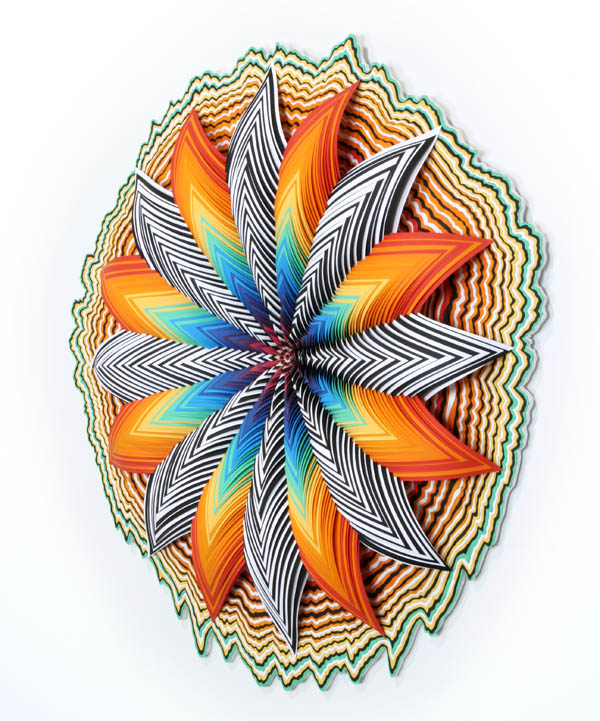 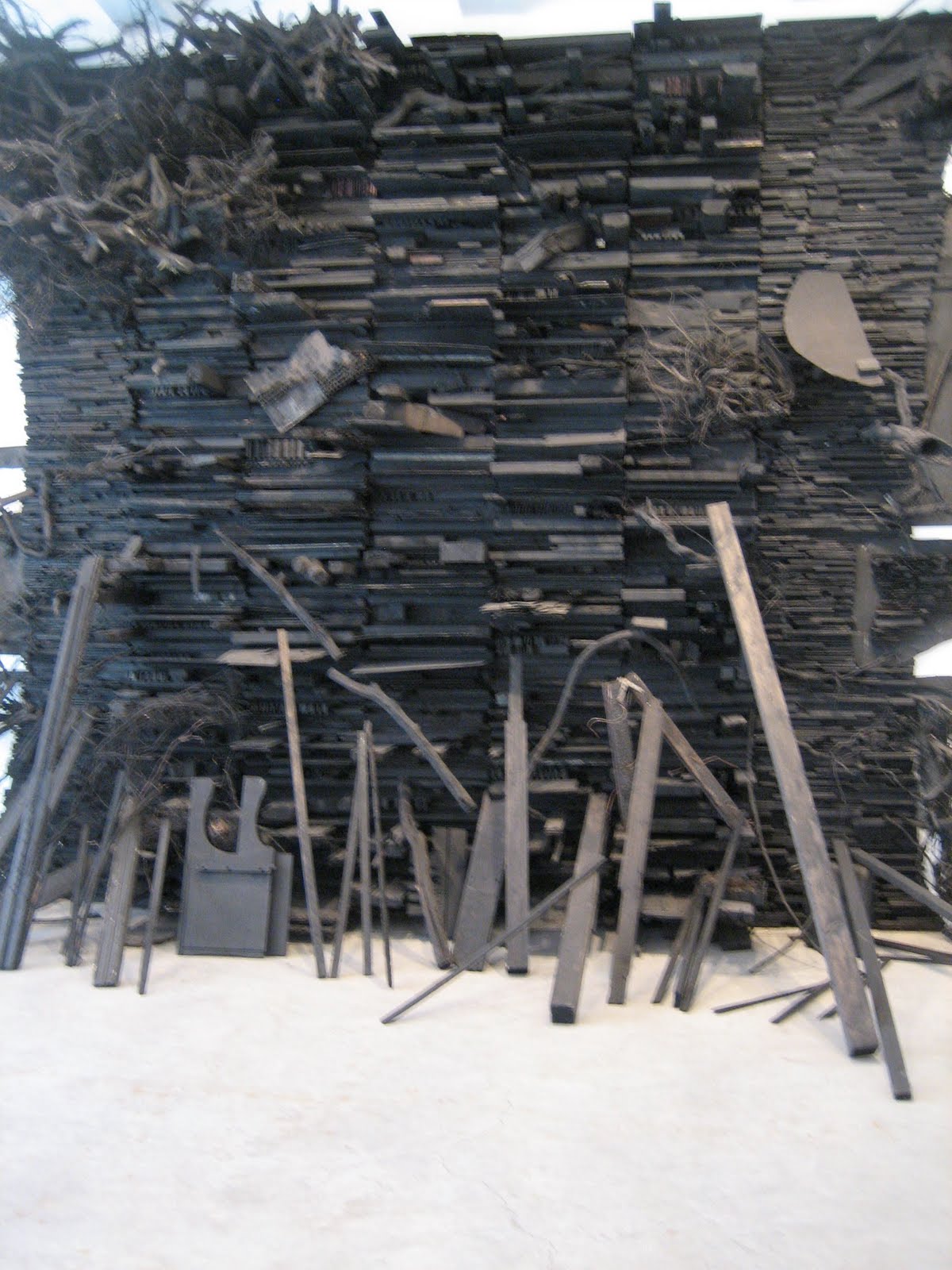 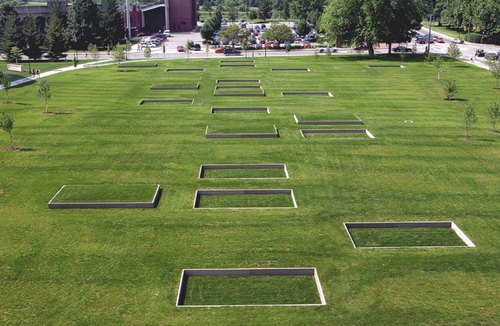 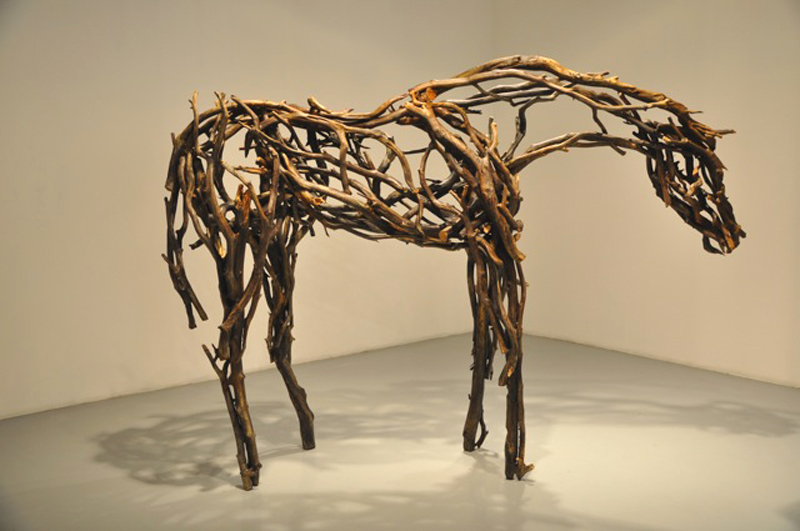 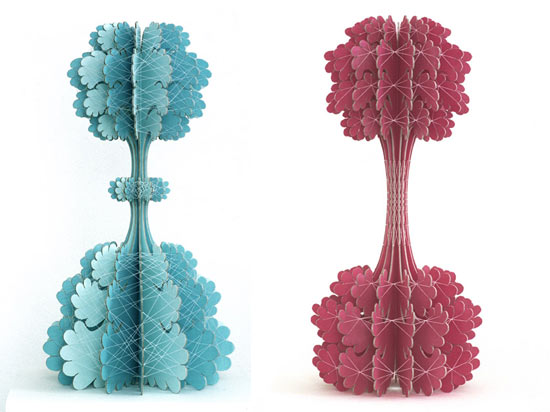 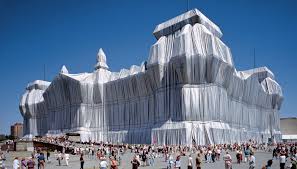 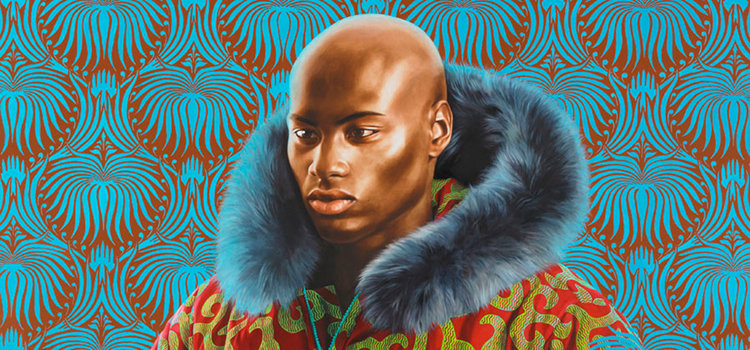 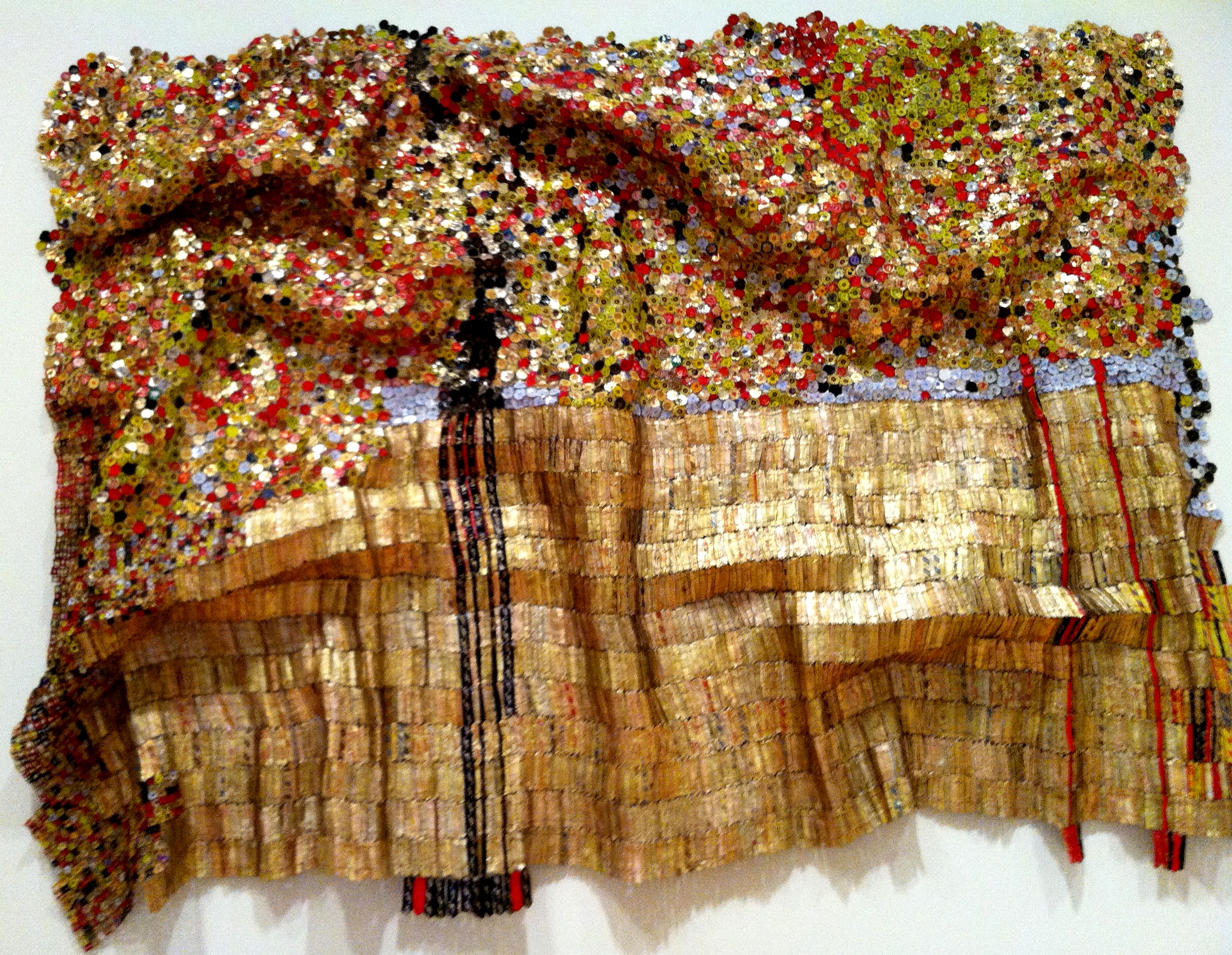 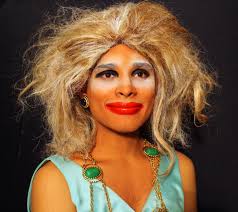 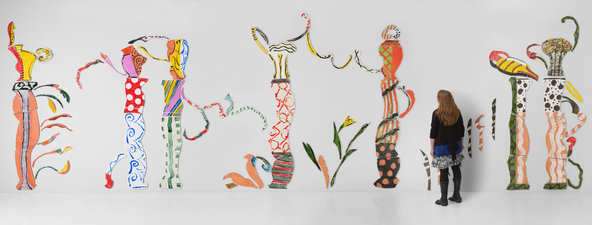 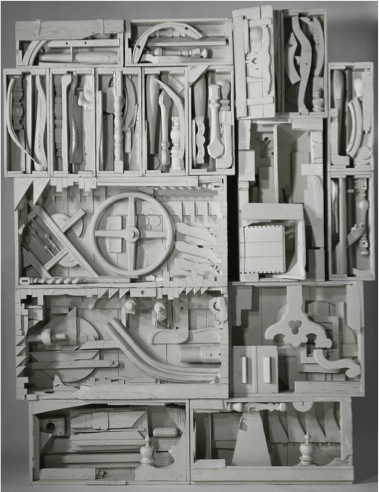 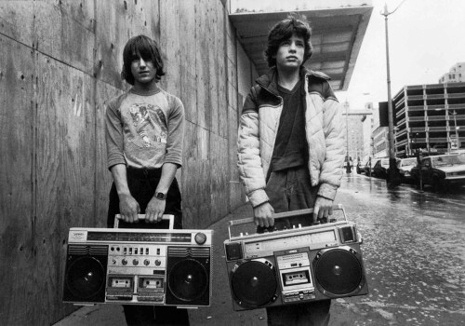 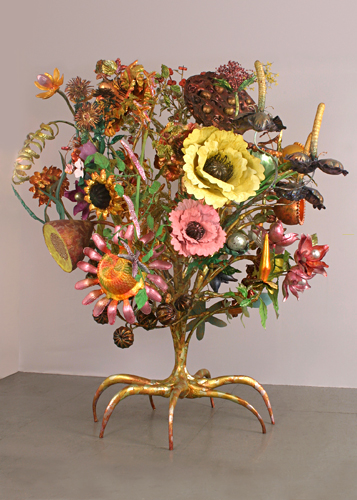 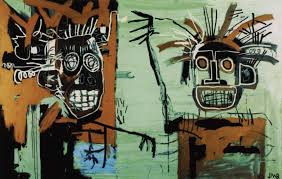 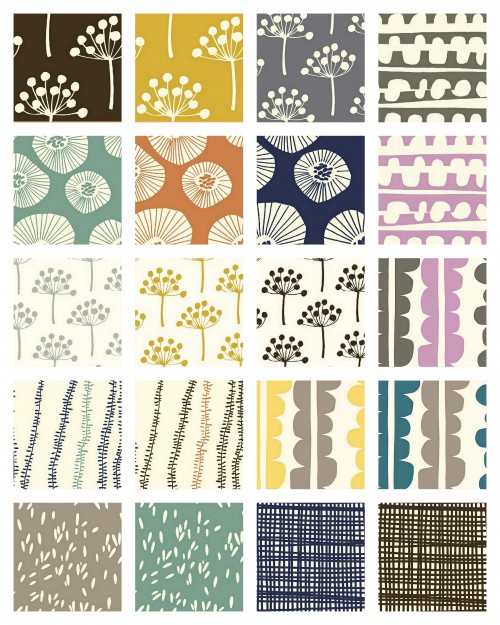 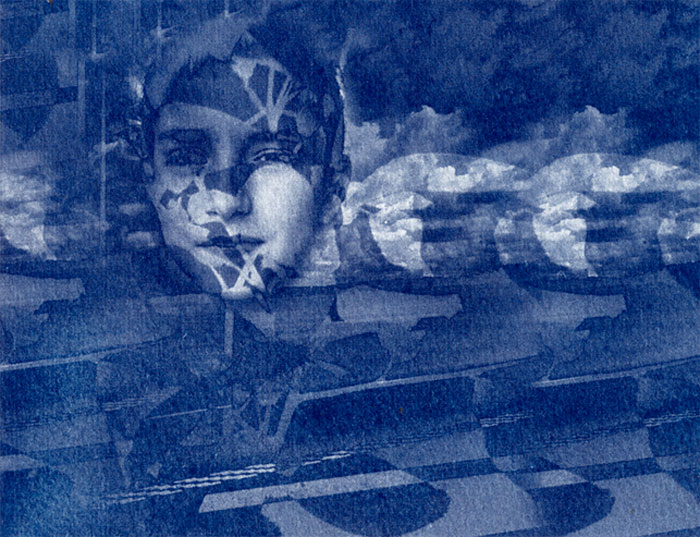 